PREDSEDA NÁRODNEJ RADY SLOVENSKEJ REPUBLIKYČíslo: CRD-1619/2017, 2212/2017, 2243/2017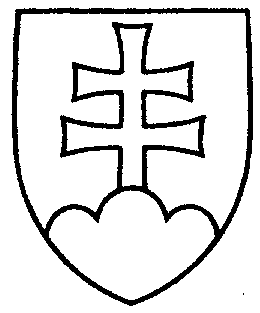 820ROZHODNUTIEPREDSEDU NÁRODNEJ RADY SLOVENSKEJ REPUBLIKYzo 14. decembra  2017o pozmenení lehoty na pridelenie návrhov zákonov výborom Národnej rady Slovenskej republiky	P o z m e ň u j e m	svoje rozhodnutie z 25. októbra 2017 č. 761 (tlač 687),  rozhodnutie 
z 10. novembra 2017 č. 809 (tlač 785) a rozhodnutie zo 16. novembra 2017 č. 816 (tlač 793) tak, že      u r č u j e m  lehotu na prerokovanie návrhov zákonov     v   druhom   čítaní   vo   výboroch   do   12.  marca  2018   a  v   gestorskom   výbore do 13. marca 2018.Andrej   D a n k o   v. r.